Rockville High School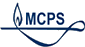 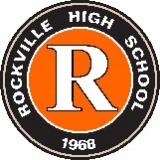 2100 Baltimore RoadRockville, MD 20851March 1, 2021Subject: Student Parking Student parking is by permit only and located in the lot by the stadium. Applications for parking permits are available on the school website and in the Financial Office.Permits will only be sold to SENIORS and JUNIORS who possess a valid driver’s license, active auto insurance, and have:Completed MCPS Form 215-6, including parent and signatures (electronic signature available).  Read the rules below and signed the agreement (parent and student).Emailed scans/phots of (1) driver’s license, (2) insurance card, (3) completed/signed MCPS Form 215-6, and (4) signed copy of this letter to Paula_M_Arata@mcpsmd.org.Parking permits will be issued in the order that the completed applications are received until all 115 permits have been issued. Once the documentation is reviewed and approved, students will be informed to pick up the permit from Main Office.Parking is a privilege.  That privilege may be revoked for disciplinary reasons at the school’s discretion.  Illegally parked vehicles are subject to being towed at the owner’s expense.Parking Regulations:  Permit holders who violate any of these regulations will have their permit suspended or revoked.Permit holders must comply with all established traffic rules in the parking area.  These are:  Use only the marked entrance and exit for the parking area; follow the traffic flow - one way toward exit not the roadway where buses are parked for picking up and discharging students; and park only in the designated student parking areas.Once a permit is issued, a student car may park any space in the back to the right of the stadium.  Do not park along the fence to the right of the driveway.  These spaces are assigned specifically to members of the faculty and staff.  Do not park in unlined areas.Speed, while on campus, must not exceed 10 miles per hour.Use of a car as a social gathering place is strictly prohibited.  Students are not to go their cars between periods or during lunch.The administration reserves the right to inspect cars parked on school grounds when there is reasonable suspicion that they may contain prohibited items.Any car parked on campus without an appropriate permit may be towed and/or ticketed.  School disciplinary action may also be taken against the owner/driver of the vehicle.  Please refer to the student agenda for specific consequences.Any student car parked in a staff space or in an unauthorized space may be towed and/or ticketed.  School disciplinary action may also be taken against the owner/driver of the vehicle.  Please refer to the student agenda for specific consequences.Car trouble is not an excused tardy nor an excused absence from school.Students who fail to follow the safety rules will have their parking permits revoked.I HAVE READ AND AGREE TO ABIDE BY THE STATED RULES AND REGULATIONS.STUDENT SIGNATURE						STUDENT NAME - PLEASE PRINT						GRADEPARENT/GUARDIAN SIGNATURE